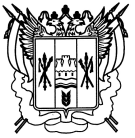 Российская ФедерацияРостовская областьЗаветинский районмуниципальное образование «Федосеевское  сельское поселение»Администрация Федосеевского  сельского поселенияПостановление№ 7802.08.2023                                                                                                с. ФедосеевкаВ связи с изменениями в составе Совета землячеств при  Администрации Федосеевского сельского поселенияПОСТАНОВЛЯЮ:1. Внести изменение в приложение № 2 к постановлению Администрации Федосеевского сельского поселения от 20.07.2011 № 65 «О Совете землячеств при  Администрации Федосеевского сельского поселения», изложив его в редакции согласно приложению к настоящему постановлению.2. Постановление вступает в силу со дня его официального обнародования.3. Контроль за выполнением постановления оставляю за собой. Глава АдминистрацииФедосеевского сельского поселения                                      А.Р. Ткаченко    Приложение к постановлению Администрации Федосеевского сельского поселенияот  02.08.2023 № 78СПИСОК членов Совета землячеств при Администрации Федосеевского сельского поселенияГлавный специалист по общим вопросам                                                            Л.В. БардыковаО внесении изменений в постановление Администрации Федосеевского сельского поселения  от 20.07.2011 № 65Постановление вносит главный специалист по вопросам мобилизационной подготовки, предупреждению чрезвычайных ситуаций, обеспечению пожарной безопасности, делам молодежи и спортаТкаченко Алексей Русланович- Глава Администрации Федосеевского сельского поселения, председатель Совета   Джасуев Ахмет Тапаевич- представитель чеченского землячества Федосеевского сельского поселения, заместитель председателя Совета (по согласованию)Осичкина Ольга Владимировна- главный специалист по вопросам мобилизационной подготовки, предупреждению чрезвычайных ситуаций, обеспечению пожарной безопасности, делам молодежи и спорта Администрации Федосеевского сельского поселения, секретарь Совета     Халилов Казим Халилович- представитель дагестанского землячества Федосеевского сельского поселения (по согласованию)Данильченко Андрей Васильевич- представитель казачества Федосеевского сельского поселения (по согласованию)Лященко Константин Евгеньевич- участковый уполномоченный отделения полиции (с. Заветное) межмуниципального отдела Министерства внутренних дел Российской Федерации «Ремонтненский» капитан полиции» (по согласованию)Хорольцева Галина Алексеевна- директор муниципального бюджетного общеобразовательного учреждения Федосеевская средняя общеобразовательная школа им.В.М.Верёхина (по согласованию)